Geslo meseca:  Varno in vedoželjno v šolo                                                                                                  KOLEDAR AKTIVNOSTI V MESECU				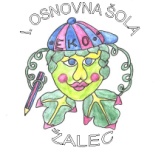 SEPTEMBRU 2016															Tatjana Žgank Meža, ravnateljicaDATUMSPLOŠNE IN STROKOVNE NALOGEPROGRAM AKTIVNOSTINOSILCI1. 9.Prvi šolski danZačetek pouka in sprejem prvošolčkovvsi pedagoški delavci, predstavniki občine Žalec 2. 9.3., 4. 9. 5. 9.Uvodni roditeljski sestanek- POŠ Ponikva ob 17. uriUvodni roditeljski sestanek -POŠ Gotovlje ob 18.30Uvodni roditeljski sestanek za starše POŠ PonikvaUvodni roditeljski sestanek za starše POŠ GotovljeRavnateljica, učiteljice POŠ PonikvaRavnateljica, učiteljice POŠ Gotovlje 6. 9.7. 9.Uvodni roditeljski sestanek – I. triada ob 17. in za učence 6. do 9. razreda ob 18. uriUvodni roditeljski sestanek Ravnateljica, učiteljice I. triade in učiteljice in učitelji v razredih od 6. do 9. razreda 8. 9.Ogled Folklornega festivala za 3.,4. ter 3.,4. in 5. r. POŠ GotovljeOgled folklornega festivala v KD Žalec ob 9. uriMojca Zelen, razredniki in spremljevalci9. 9.10., 11. 9.12. 9.Uvodni roditeljski sestanek  - 4., 5.r. ob 18.30Uvodni roditeljski sestanekRavnateljica, razredniki13. 9.14. 9.15. 9.16. 9.17. 9.Delovna sobota – nadomeščamo 23. 12. 2016Tek po ulicah Žalca za učence centralne šoleŠportni pedagogi18. 9.19. 9.20. 9.21. 9.22. 9. Tehniški dan za učence 9. rPedagoška konferenca ob 16. uriDelavnice na Šolskem centru VelenjeLetni delovni načrtM. Potočnik, razrednikiRavnateljica 23. 9.Sodelovanje na podelitvi naziva Kulturna šola v KD ŽalecNastop vokalne skupine 24., 25. 9.26. 9.27. 9.28. 9.29. 9.Sodelovanje na proslavi Mestne skupnosti v KD Žalec Šolsko tekmovanje iz logike ob 13. uriNastop MPZ na slavnostni seji Mestne skupnosti Reševanje nalog iz logike na šolskem nivojuZdenka MarkovičUčiteljice MAT30. 9.